ΑΝΑΚΟΙΝΩΣΗΑνακοινώνεται ότι,  όσοι φοιτητές ολοκλήρωσαν τις σπουδές τους την εξεταστική  περίοδο ΙΑΝΟΥΑΡΙΟΥ 2023 και  δεν  έχουν  καταθέσει ακόμα αίτηση ορκωμοσίας, θα πρέπει να την υποβάλουν είτε με φυσική παρουσία είτε ηλεκτρονικά, το αργότερο μέχρι Παρασκευή 28 Απριλίου 2023. Στο πλαίσιο της ανάγκης περιορισμού της διασποράς του κορωνοϊού σας συμβουλεύουμε οι αιτήσεις  ορκωμοσίας να υποβάλλονται ηλεκτρονικά στην ηλεκτρονική διεύθυνση της Γραμματείας του Τμήματος ode@aueb.gr από τον ιδρυματικό λογαριασμό του φοιτητή/τριας (dxxxxxxx@aueb.gr). Τα  έντυπα αίτησης ορκωμοσίας θα τα βρείτε συνημμένα παρακάτω.Η αίτηση θα συνοδεύεται από:                                                                      Απόδειξη πληρωμής ποσού 15€ για τα τέλη χορήγησης πτυχίου.Η πληρωμή του ποσού των 15€ θα γίνεται μέσω E-Banking στον λογαριασμό που διατηρεί το Οικονομικό Πανεπιστήμιο Αθηνών στην Τράπεζα της Ελλάδος με τα ακόλουθα στοιχεία:ΤΡΑΠΕΖΑ ΤΗΣ ΕΛΛΑΔΟΣ                                                                            ΕΠΩΝΥΜΙΑ: ΟΙΚΟΝΟΜΙΚΟ ΠΑΝΕΠΙΣΤΗΜΙΟ ΑΘΗΝΩΝ                                   IBAN: GR7301000240000000000260059Σημ: Τα έξοδα της εντολής θα επιβαρύνουν τον εντολέα (φοιτητή/τρια)Στην αιτιολογία της κατάθεσης πρέπει να αναγράφεται: Τέλη χορήγησης πτυχίου – Ονοματεπώνυμο και Αριθμός Μητρώου του φοιτητή/τριας                                                                                                              Τα έντυπα θα σκανάρονται και θα υποβάλλονται στην παραπάνω ηλεκτρονική διεύθυνση.      Από τη Γραμματεία    Αθήνα, 27 Απριλίου 2023ΕΝΤΥΠΟ ΑΙΤΗΣΗΣ ΟΡΚΩΜΟΣΙΑΣ.pdf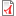 ΥΠΕΥΘΥΝΗ ΔΗΛΩΣΗ.pdfΥΠΕΥΘΥΝΗ ΔΗΛΩΣΗ ΕΠΙΠΛΕΟΝ ΜΑΘΗΜΑΤΩΝ.pdfΕΡΩΤΗΜΑΤΟΛΟΓΙΟ ΤΕΛΕΙΟΦΟΙΤΩΝ-τελικό[1].pdf